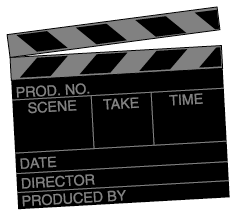 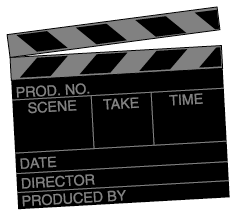 SequenzprotokollSequenzprotokolllfd.
Nr.Einstel-lungslängeEinstellungs-
größe/ -
perspektive/ Kamera-bewegungen-BildinhaltTon / Ge-
räusche / LichtLfd. Nr.E-LängeE-Größe,
E-Per-spektive,K-Bewe-gung(Bild)InhaltTon – Geräusche - Licht